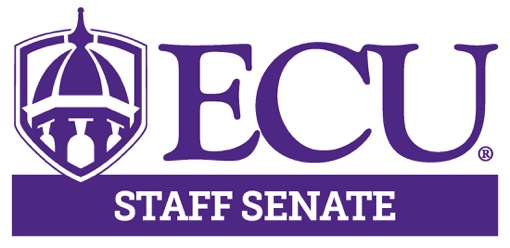 3:00pm			Call to Order			Hector Molina3:00 – 3:30pm		University Update		Dr. Philip Rogers								Chancellor3:30 – 3:50pm		ERG Leaders Intro		Toya JacobsAmerican Indian		Aleshia Hunt				Chinese Association		Guili Zhang				LGBTQA			Aaron Lucier				OBS				Renita Harley3:50 – 4:05pm		University Ombuds		John Howard4:05 – 4:20pm		CRW				Jenny Gregory4:20 – 4:25pm		Approval of Minutes		Kristin Wooten4:25 – 4:35pm		Executive Committee		Hector Molina					Comments			Aisha Powell 									Lisa Ormond									Patrick Mitchell									Kristin Wooten									Logan Harrison	4:35 – 4:50pm		Committee Reports		Committee Chairs	4:50 – 5:00pm		Open Discussion	5:00pm			Adjourn Meeting		Hector Molina